Universitas   TyrnaviensisFacultasIuridicaKatedra medzinárodného práva a európskeho právaOtázky  na štátnu skúšku z predmetu" MEDZINÁRODNÉ  PRÁVO  VEREJNÉ "1.Pojem, predmet a osobitosti medzinárodného verejného práva2. Historický vývoj a systém medzinárodného verejného práva3. Štát ako subjekt medzinárodného verejného práva4. Inštitút uznania v medzinárodnom verejnom práve5. Inštitút sukcesie v medzinárodnom verejnom práve6. Osobitné subjekty medzinárodného verejného práva7. Pramene medzinárodného verejnéhopráva8. Viedenský dohovor o zmluvnom práve (1969) a predmet jeho úpravy9. Členenie a druhy pravidiel medzinárodného verejného práva10. Kodifikácia medzinárodného verejného práva v rámci činnosti Komisie OSN pre medzinárodné právo 11. Medzinárodnoprávna úprava vzťahu medzinárodného verejného práva a vnútroštátneho práva, vzťah medzinárodného verejného práva k  slovenskému právnemu poriadku12. Prostriedky pokojného riešenia medzinárodných sporovv medzinárodnom verejnom práve13. Inštitút zodpovednosti v medzinárodnom verejnompráve14. Donucovacie opatrenia (sankcie) a sebaobrana v medzinárodnom verejnom práve15.  Štátne občianstvo, cudzinecké režimy a právo diplomatickej ochrany v medzinárodnom verejnom práve16. Medzinárodnoprávny inštitút azylu amedzinárodné utečenecké právo 17. Medzinárodnoprávna ochrana ľudských práv, vývoj a generácie ľudských práv, univerzálny systém ochrany ľudských práv, európske systémy ochrany ľudských práv18. Štátne územie, spôsoby jeho nadobúdania, štátne hranice, pohraničný režim a cezhraničná spolupráca v medzinárodnom verejnompráve19. Medzinárodné morské právo, medzinárodné riečne právo, medzinárodnoprávny režim Antarktídy a právny režim Arktídy, 20. Medzinárodnoprávny režim vzdušného priestoru, medzinárodnoprávny režim kozmického priestoru, medzinárodnoprávna ochrana životného prostredia21. Štátne orgány pre medzinárodné styky, medzinárodné diplomatické a medzinárodné konzulárne právo22. Medzinárodnoprávna úprava činnosti medzinárodných orgánov a organizáciívšeobecne, medzinárodnoprávna úprava činnosti Organizácie spojených národov a k nej pridružených medzinárodných organizácií23. Medzinárodnoprávna úprava činnosti Rady Európy, Európskej únie a Organizácie Severoatlantickej zmluvy a Organizácie pre bezpečnosť a spoluprácu v Európe24. Medzinárodnoprávna právo ozbrojených konfliktov a medzinárodné humanitárne právo 25. Medzinárodné trestné právo a inštitút extradície v medzinárodnom verejnom práveSpracoval:					Doc. JUDr. Juraj Jankuv, PhD.                                                                                                                                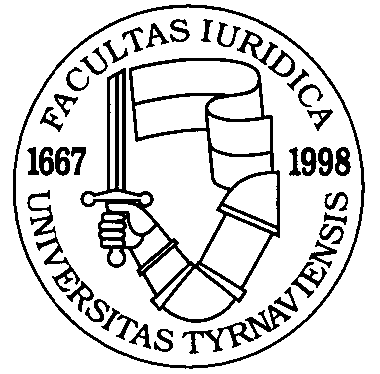 